PREFEITURA MUNICIPAL DE CARATINGA/MG - Extrato de Resultado – Pregão Presencial 070/2018. Objeto: Contratação de empresa para prestação de serviços de dedetização, para atender as Escolas e CEIMs da Rede Municipal de Educação. Vencedor com menor preço por item: JAIME DE SOUZA LIMA 07455861710. Itens 01 à 47. Valor global final: R$ 31.945,94 (trinta e um mil novecentos e quarenta e cinco reais e noventa e quatro centavos). Caratinga/MG, 07 de agosto de 2018. Bruno César Veríssimo Gomes – Pregoeiro. 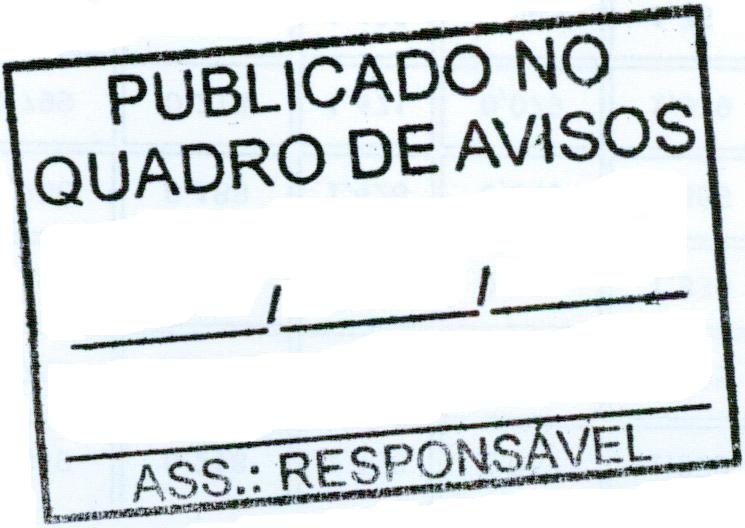 